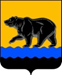 Администрация города НефтеюганскаКОМИТЕТ ФИЗИЧЕСКОЙ КУЛЬТУРЫ И СПОРТАПРИКАЗ09.02.2024								             № 08/1-пг.НефтеюганскО результатах оценки эффективности и результативности выполнения муниципальных заданий на оказание муниципальных услуг (выполнение работ) учреждениями, подведомственными комитету физической культуры и спорта администрации города Нефтеюганска за 2023 год В соответствии с постановлением администрации города Нефтеюганска от 14.02.2018 № 24-нп «О порядке формирования, финансового обеспечения выполнения муниципального задания муниципальными учреждениями города Нефтеюганска и предоставления субсидий муниципальным бюджетным и автономным учреждением города Нефтеюганска на финансовое обеспечение выполнения муниципального задания» во исполнение приказа департамента финансов администрации города Нефтеюганска от 02.09.2014 № 80 
«Об утверждении методики оценки эффективности, результативности выполнения муниципальных заданий на оказание муниципальных услуг (выполнение работ)», приказываю:1.Утвердить результаты оценки эффективности и результативности выполнения муниципальных заданий на оказание муниципальных услуг (выполнение работ) учреждениями подведомственными комитету физической культуры и спорта администрации города Нефтеюганска за 2023 год согласно приложения 1.2.Отделу спортивно-массовой работы (Суркова О.В.) направить копию приказа в департамент по делам администрации города Нефтеюганска для размещения на официальном сайте органов местного самоуправления города Нефтеюганска в разделе «Физическая культура и спорт» в подразделе «Мониторинг оказания муниципальных услуг», ознакомить руководителей муниципальных учреждений, подведомственных комитету физической культуры и спорта администрации города Нефтеюганска, под роспись.3.Контроль исполнения приказа оставляю за собой.Временно исполняющий обязанности председателя	                                 		                        Е.Н.ПластунРезультаты оценки эффективности и результативности выполнения муниципальных заданий на оказание муниципальных услуг (выполнение работ) учреждениями подведомственными комитету физической культуры и спорта администрации города Нефтеюганска за 2023 годНаименование ГРБС: Комитет физической культуры и спорта администрации города НефтеюганскаЛист согласованияк проекту приказа комитета физической культуры и спорта «О результатах оценки эффективности и результативности выполнения муниципальных заданий на оказание муниципальных услуг (выполнение работ) учреждениями, подведомственными комитету физической культуры и спорта администрации города Нефтеюганска за 2023 год»2.Проект разработан: главным специалистом отдела спортивно-массовой работы И.А.Сорокиной_______________________________ телефон 224215.3.Примечание (замечания): Приложение к приказу Комитета физической культуры и спорта администрации города Нефтеюганскаот __________ № ______Наименование учрежденияНаименование муниципальных услуг (работ)Значение оценки (%)Интерпретация оценки Муниципальное автономное учреждение «Спортивная школа «Сибиряк»Спортивная подготовка по олимпийским видам спорта;Спортивная подготовка по неолимпийским видам спорта100Муниципальное задание выполнено в полном объемеМуниципальное бюджетное учреждение «Спортивная школа олимпийского резерва по единоборствам»Спортивная подготовка по олимпийским видам спорта;Спортивная подготовка по неолимпийским видам спорта100Муниципальное задание выполнено в полном объемеМуниципальное бюджетное учреждение «Спортивная школа олимпийского резерва по зимним видам спорта»Спортивная подготовка по олимпийским видам спорта100Муниципальное задание выполнено в полном объемеМуниципальное бюджетное учреждение «Спортивная школа олимпийского резерва «Спартак»Спортивная подготовка по олимпийским видам спорта;Спортивная подготовка по неолимпийским видам спорта100Муниципальное задание выполнено в полном объемеМуниципальное бюджетное учреждение центр физической культуры и спорта «Жемчужина Югры»Спортивная подготовка по спорту лиц с поражением опорно-двигательного аппарата;Спортивная подготовка по спорту лиц с интеллектуальными нарушениями;Спортивная подготовка по спорту глухих;Спортивная подготовка по спорту слепых;Проведение занятий физкультурно-спортивной направленности по месту проживания граждан;Организация и проведение официальных спортивных мероприятий;Организация и проведение официальных физкультурных (физкультурно-оздоровительных) мероприятий:Организация и проведение физкультурных и спортивных мероприятий в рамках Всероссийского физкультурно-спортивного комплекса «Готов к труду и обороне» (ГТО) (за исключением тестирования выполнения нормативов испытаний комплекса ГТО), Организация и проведение спортивно-оздоровительной работы по развитию физической культуры и спорта среди различных групп населения;Обеспечение участия спортивных сборных команд в официальных спортивных мероприятиях;Обеспечение участия в официальных физкультурных (физкультурно-оздоровительных) мероприятиях;Обеспечение доступа к объектам спорта;Обеспечение участия лиц, проходящих спортивную подготовку в спортивных соревновниях100Муниципальное задание выполнено в полном объемеЗаместитель председателяЕ.Н.ПластунНачальник отдела организационно-правового обеспеченияО.В.Москалева